Publicado en  el 20/01/2016 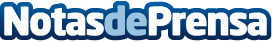 Air Europa, presenta en el FITUR su programa de fidelización 'SUMA'Datos de contacto:Nota de prensa publicada en: https://www.notasdeprensa.es/air-europa-te-espera-en-fitur_1 Categorias: Viaje Turismo http://www.notasdeprensa.es